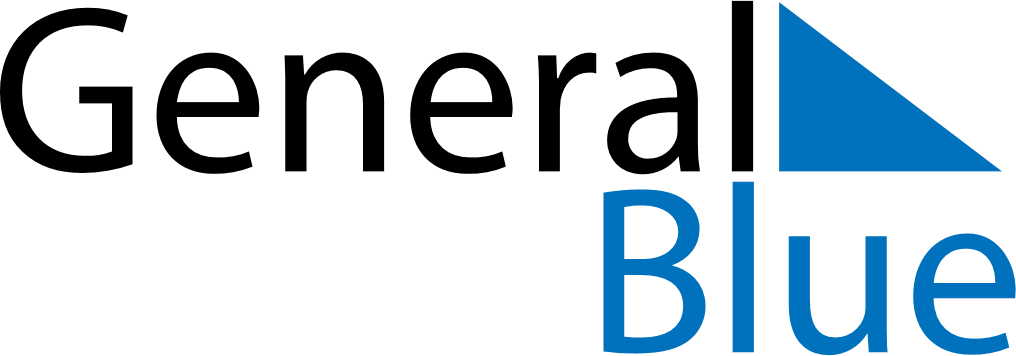 September 2021September 2021September 2021SomaliaSomaliaMONTUEWEDTHUFRISATSUN123456789101112131415161718192021222324252627282930